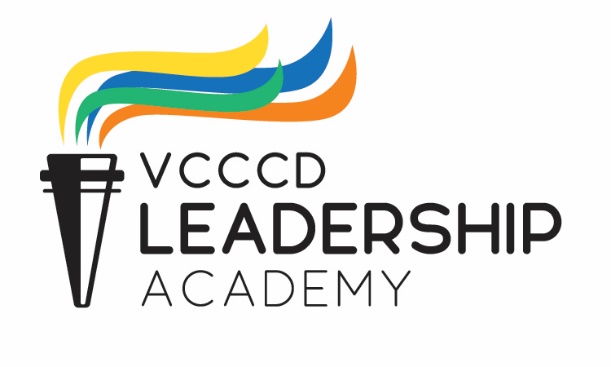 Leadership AcademyImmediate Management Supervisor Statement of Support and President/Vice Chancellor ReviewPlease submit your Statement of Support by Friday, August 16, 2019 to:Laura Brower lbrower@vcccd.edu For any questions, call (805) 652-5505.Candidate Name: _________________________________________________________________Title: _________________________________________  Location: ___________________________Name of Supervisor: ____________________________  Location: ___________________________Title: _________________________________________  Location:___________________________Supervisor Phone: _____________________________  Email: _____________________________How long has this candidate worked with you?Why are you recommending this person’s participation in the Leadership Academy and how would the candidate benefit from participation?